 КРАТКИЙ ОБЗОР ПЕРВИЧНОГО РЫНКА ЖИЛОЙ НЕДВИЖИМОСТИ Г. ТОБОЛЬСКА ЗА ИЮЛЬ 2017 Г.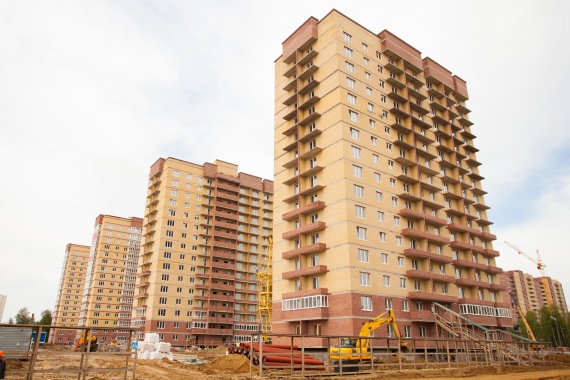 ОСНОВНЫЕ ВЫВОДЫОбъем предложения на первичном рынке жилой недвижимости г. Тобольска в июле 2017 г. составляет 823 квартиры;Наибольшим предложением среди однокомнатных квартир характеризуются объекты с диапазоном площадей 20-25 кв. м (30%) среди однокомнатных квартир;Удельная цена предложения в июле 2017 г. составила 46405,05 руб./кв. м;Самая высокая удельная цена у однокомнатных квартир – 46986,76 руб./кв. м.Анализ предложения на первичном рынке г. Тобольска за июль 2017 г.Объем предложения на первичном рынке жилой недвижимости г. Тобольска в июле 2017 г. составляет 823 квартиры. В июле 2017 года однокомнатные квартиры занимают наибольший объем предложения города Тобольска (80,32%). 17,74% - доля двухкомнатных квартир. Всего 0,24% занимают многокомнатные квартиры.Рис. 1.1. Структура предложения по количеству комнатНаибольшим предложением среди однокомнатных квартир характеризуются объекты с диапазоном площадей 20-25 кв. м (30% от общего объема предложения среди однокомнатных квартир). Выросло предложение на двухкомнатные квартиры с диапазоном площадей 55-60 кв. м (72%). Все предложение трехкомнатных квартир сосредоточенно на объектах, площадь которых более 80 кв. м (100%).Рис. 1.2. Распределение предложения по площади в разрезе по количеству комнатВ разрезе по типу домостроения наибольший объем предложения по - прежнему занят домами в монолитно-каркасном исполнении (92,47%). Доли домов в блочном и кирпичном исполнениях – 2,79% и 4,74% соответственно.Рис. 1.3. Структура предложения по типу домостроенияАнализ ценовой ситуации на первичном рынке жилой недвижимости г. Тобольска за июль 2017 г.Удельная цена предложения в июле 2017 г. составила 46405 руб./кв. м, что на 1974 руб. (4,44%) выше чем в предыдущем месяце. Такое повышение удельной цены обусловлено тем, что застройщиком «Меридиан Констракшн Тобольск» был введен новый объект.По сравнению с аналогичным периодом 2016 года удельная цена предложения увеличилась на 742 руб./кв. м.Рис. 2.1. Динамика удельной цены предложения на первичном рынке жильяСредняя цена за единицу площади в разрезе по количеству комнат сложилась следующим образом: 46987 руб./кв. м – однокомнатные квартиры. Меньше цену за единицу площади застройщики предлагают в трёхкомнатных и двухкомнатных квартирах (41201 руб./кв. м и 45763 руб./кв. м соответственно). Рис. 2.2. Удельная цена предложения в разрезе по количеству комнат81% среди однокомнатных квартир занимают объекты, представленные в ценовом диапазоне до 2000 тыс. руб., среди двухкомнатных квартир наибольшей популярности пользуются объекты с ценой от 2000 до 2500 тыс. руб.  (82% от общего объема предложения двухкомнатных квартир), трехкомнатных – более 4000 тыс. руб. (86% от общего объема предложения трехкомнатных квартир).Рис. 2.3. Распределение предложения по цене в разрезе по количеству комнатПриложение 1. Числовая пространственно-параметрическая модель первичного рынка г. Тобольска за июль 2017 г.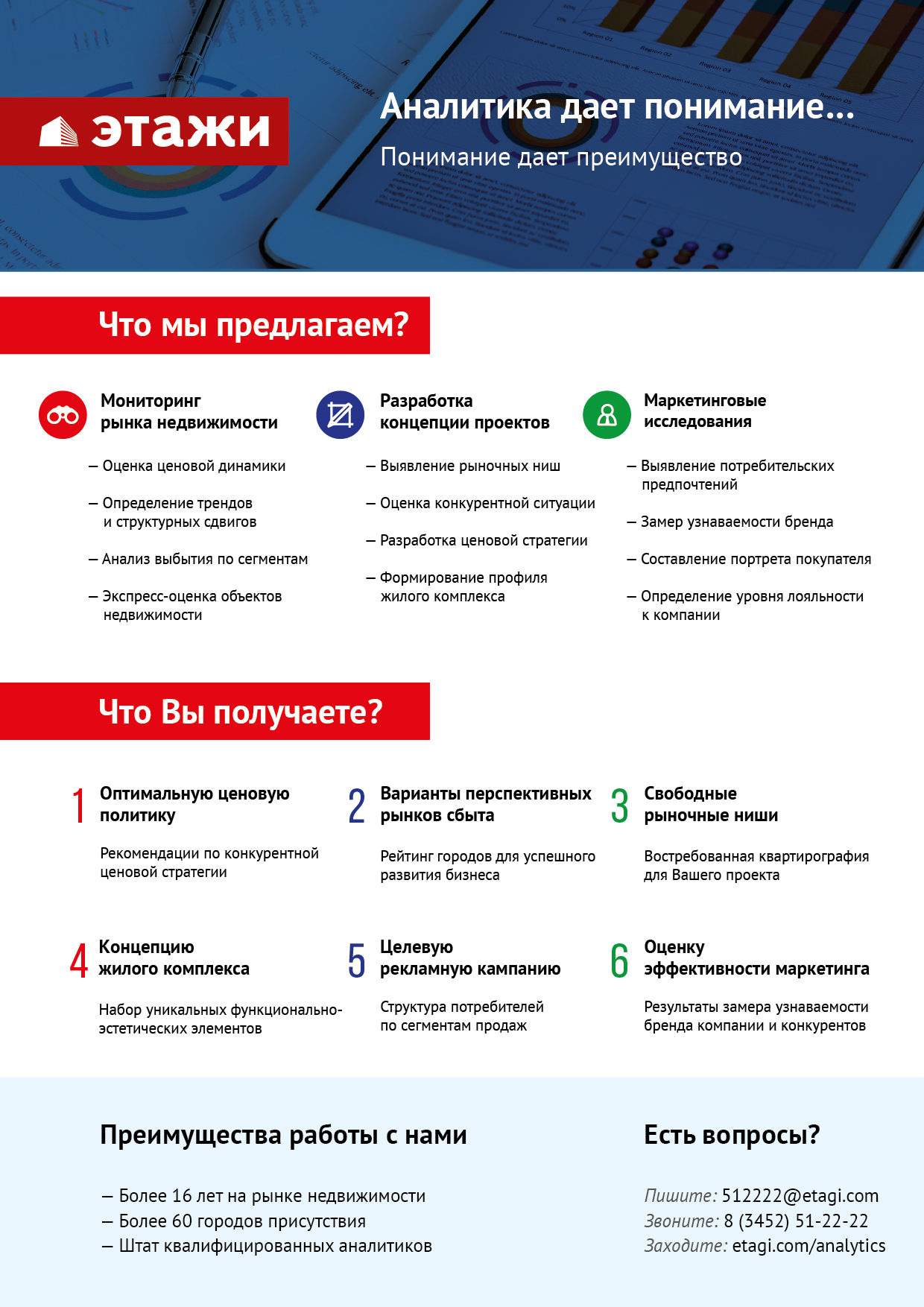 Номер столбцаПоказатель1Объем выборки, шт.2Средняя цена, руб.3СКО, руб.4Погрешность, руб.5Погрешность, %6Минимум, руб.7Максимум, руб.8Медиана, руб.9Средняя площадь, кв. м10СКО, кв. м11Погрешность, кв. м12Погрешность, %13Минимум, кв. м14Максимум, кв. м15Медиана, кв. м16Средневзвешенная, руб./кв. м17СКО, руб./кв. м18Погрешность, руб./кв. м19Погрешность, %20Минимум, руб./кв. м21Максимум, руб./кв. м